Visitando: Plaza Fundadores, Mural en Palacio Municipal, Villa de la Asunción, Cristo Roto, Viñedos la Bordaleza o Hacienda de Letras, Calvillo.Duración: 3 días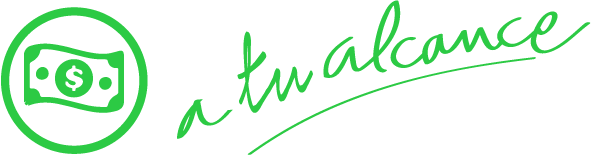 Llegadas en compartido: Salidas DiariasOpción de servicio privadoVigencia: 12 diciembre 2022DIA 1.  		LLEGADA A AGUASCALIENTES  Traslado del Aeropuerto al hotel. Después del Check in. Su guía pasara por ustedes a su hotel, y poder empezar con la experiencia de conocer la Ciudad de Aguascalientes. Donde visitaremos la Plaza Fundadores, el mural en Palacio Municipal, el escudo de la Ciudad. En el primer cuadro del centro histórico donde conoceremos los cimientos de la Villa de la Asunción. Sitios de gran importancia, y donde te contaremos un poco de la historia de esta increíble Ciudad, (Duración aproximada 3 hrs). Regreso a su hotel. Alojamiento.Sugerimos tomar opcionalmente una “Tour de Leyendas” (Incluida en el Travel Shop Pack) con personajes caracterizados, recorre el centro histórico de la ciudad, conociendo a través de relatos y divertidos encuentros los sucesos que han dado historia y mitos a la Ciudad. *Solo aplica los sábados*  DIA 2.		 AGUASCALIENTES – CRISTO ROTO – VIÑEDOS LA BORDALEZA Desayuno. Este día conoceremos la majestuosa escultura del Cristo Roto en la Presa Calles del Pueblo Mágico de San José de Gracia, donde podremos conocer un taller artesanal de Calendarios Azteca, y finalmente, probar la bebida conocida como “Pajaretes” en el rancho Goety, continuamos con la visita de uno de los viñedos de tradición, La Bordaleza o Hacienda de Letras. Tarde libre para actividades personales. Alojamiento. DIA 3. 		 AGUASCALIENTE – CALVILLO – AGUASCALIENTES Desayuno. Salida del hotel, para poder realizar la última de nuestras visitas en esta Increíble Ciudad. Cita en el lobby para poder visitar Calvillo, aroma y color… que nos ofrece su Templo del Sr. Del Salitre la cual se empezó a construir en el año 1772 y fue terminada hasta 1884, posee en su interior una enorme cúpula octagonal que tiene fama de ser la segunda más grande de América Latina en su estilo, en ella se aprecian pinturas al fresco que representan diferentes escenas de la vida de San José y aún conserva pisos de madera; continuaremos a una fábrica de dulces de guayaba y la artesanía local, ¡el deshilado! El deshilado se trabaja sobre la tela, levantando los hilos de la trama o la urdimbre con la punta de la aguja, tirando de ellos delicadamente. Al término de la visita, traslado al aeropuerto. Nota: Se recomienda tomar un vuelo de salida; después de las 17:00 hrs.FIN DE NUESTROS SERVICIOS.INCLUYE: Traslados aeropuerto- hotel – aeropuerto en vehículos con capacidad controlada y previamente sanitizados. 2 noches de hospedaje en la categoría ElegidaDesayunos mencionadosTransportación terrestre para los tours en servicio compartido en vehículos con capacidad controlada y previamente sanitizados.City TourVisita al Cristo RotoVisita a los Viñedos en la Hacienda de Letras o la BordalezaVisita a CalvilloTodas las entradas a monumentos descritos en el itinerarioImpuestosNO INCLUYE:Extras en hoteles como llamadas telefónicas, room service, lavandería, etc.Boletos aéreosSeguro de ViajeroServicios, excursiones o comidas no especificadas Traslado de ida y de regreso a su hotel en los tours: Callejoneada y tour peatonalPropinas a camaristas, botones, guías, choferes, gastos personales"Te invitamos a disfrutar tu viaje a plenitud, adquiriendo una Póliza de Asistencia al viajero con una amplia cobertura. Contamos con diferentes planes con las empresas de renombre Universal Assistance y Assist Card"   IMPORTANTE:El operador en destino se reserva el derecho a modificar el orden de los tours dentro de un paquete, además de cambiar el orden de las visitas, por cuestiones de operación internas o por fuerza mayor.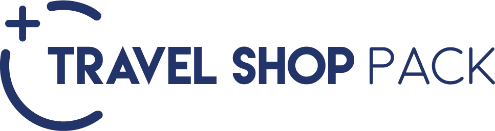 HOTELES PREVISTO O SIMILARESHOTELES PREVISTO O SIMILARESHOTELES PREVISTO O SIMILARESHOTELES PREVISTO O SIMILARESNOCHESCIUDADHOTELCAT2AGUASCALIENTESHOTEL ELIZABETH T2AGUASCALIENTESHOTEL FRANCIA TS2AGUASCALIENTESHOTEL ALAMEDAPOPCIONALES PARA ENRIQUECER TU VIAJETravel Shop Pack IPor personaTour de leyendas a las 19:30 hrs, duración 3:00 hrs $770 MXNPRECIO POR PERSONA EN MXN (MINIMO 2 PERSONAS) PRECIO POR PERSONA EN MXN (MINIMO 2 PERSONAS) PRECIO POR PERSONA EN MXN (MINIMO 2 PERSONAS) PRECIO POR PERSONA EN MXN (MINIMO 2 PERSONAS) PRECIO POR PERSONA EN MXN (MINIMO 2 PERSONAS) PRECIO POR PERSONA EN MXN (MINIMO 2 PERSONAS) SERVICIOS TERRESTRES EXCLUSIVAMENTESERVICIOS TERRESTRES EXCLUSIVAMENTESERVICIOS TERRESTRES EXCLUSIVAMENTESERVICIOS TERRESTRES EXCLUSIVAMENTESERVICIOS TERRESTRES EXCLUSIVAMENTESERVICIOS TERRESTRES EXCLUSIVAMENTEDBLTPLMNRSGLTURISTA 6690610050708700TURISTA SUPERIOR 7120659049609850PRIMERA83647656488412427APLICA SUPLEMENTO EN TEMPORADA ALTA, SEMANA SANTA, PASCUA, VERANO, NAVIDAD, FIN DE AÑO, PUENTES Y DÍAS FESTIVOS
TARIFAS SUJETAS A CAMBIOS Y A DISPONIBILIDAD LIMITADA SIN PREVIO AVISO 
MENOR DE 2 A 11 AÑOS COMPARTIENDO HABITACIÓN CON 2 ADULTOS 
APLICA SOLAMENTE EN TEMPORADA BAJA VIGENCIA: 15 DE DICIEMBRE DE 2022APLICA SUPLEMENTO EN TEMPORADA ALTA, SEMANA SANTA, PASCUA, VERANO, NAVIDAD, FIN DE AÑO, PUENTES Y DÍAS FESTIVOS
TARIFAS SUJETAS A CAMBIOS Y A DISPONIBILIDAD LIMITADA SIN PREVIO AVISO 
MENOR DE 2 A 11 AÑOS COMPARTIENDO HABITACIÓN CON 2 ADULTOS 
APLICA SOLAMENTE EN TEMPORADA BAJA VIGENCIA: 15 DE DICIEMBRE DE 2022APLICA SUPLEMENTO EN TEMPORADA ALTA, SEMANA SANTA, PASCUA, VERANO, NAVIDAD, FIN DE AÑO, PUENTES Y DÍAS FESTIVOS
TARIFAS SUJETAS A CAMBIOS Y A DISPONIBILIDAD LIMITADA SIN PREVIO AVISO 
MENOR DE 2 A 11 AÑOS COMPARTIENDO HABITACIÓN CON 2 ADULTOS 
APLICA SOLAMENTE EN TEMPORADA BAJA VIGENCIA: 15 DE DICIEMBRE DE 2022APLICA SUPLEMENTO EN TEMPORADA ALTA, SEMANA SANTA, PASCUA, VERANO, NAVIDAD, FIN DE AÑO, PUENTES Y DÍAS FESTIVOS
TARIFAS SUJETAS A CAMBIOS Y A DISPONIBILIDAD LIMITADA SIN PREVIO AVISO 
MENOR DE 2 A 11 AÑOS COMPARTIENDO HABITACIÓN CON 2 ADULTOS 
APLICA SOLAMENTE EN TEMPORADA BAJA VIGENCIA: 15 DE DICIEMBRE DE 2022APLICA SUPLEMENTO EN TEMPORADA ALTA, SEMANA SANTA, PASCUA, VERANO, NAVIDAD, FIN DE AÑO, PUENTES Y DÍAS FESTIVOS
TARIFAS SUJETAS A CAMBIOS Y A DISPONIBILIDAD LIMITADA SIN PREVIO AVISO 
MENOR DE 2 A 11 AÑOS COMPARTIENDO HABITACIÓN CON 2 ADULTOS 
APLICA SOLAMENTE EN TEMPORADA BAJA VIGENCIA: 15 DE DICIEMBRE DE 2022APLICA SUPLEMENTO EN TEMPORADA ALTA, SEMANA SANTA, PASCUA, VERANO, NAVIDAD, FIN DE AÑO, PUENTES Y DÍAS FESTIVOS
TARIFAS SUJETAS A CAMBIOS Y A DISPONIBILIDAD LIMITADA SIN PREVIO AVISO 
MENOR DE 2 A 11 AÑOS COMPARTIENDO HABITACIÓN CON 2 ADULTOS 
APLICA SOLAMENTE EN TEMPORADA BAJA VIGENCIA: 15 DE DICIEMBRE DE 2022APLICA SUPLEMENTO EN TEMPORADA ALTA, SEMANA SANTA, PASCUA, VERANO, NAVIDAD, FIN DE AÑO, PUENTES Y DÍAS FESTIVOS
TARIFAS SUJETAS A CAMBIOS Y A DISPONIBILIDAD LIMITADA SIN PREVIO AVISO 
MENOR DE 2 A 11 AÑOS COMPARTIENDO HABITACIÓN CON 2 ADULTOS 
APLICA SOLAMENTE EN TEMPORADA BAJA VIGENCIA: 15 DE DICIEMBRE DE 2022APLICA SUPLEMENTO EN TEMPORADA ALTA, SEMANA SANTA, PASCUA, VERANO, NAVIDAD, FIN DE AÑO, PUENTES Y DÍAS FESTIVOS
TARIFAS SUJETAS A CAMBIOS Y A DISPONIBILIDAD LIMITADA SIN PREVIO AVISO 
MENOR DE 2 A 11 AÑOS COMPARTIENDO HABITACIÓN CON 2 ADULTOS 
APLICA SOLAMENTE EN TEMPORADA BAJA VIGENCIA: 15 DE DICIEMBRE DE 2022APLICA SUPLEMENTO EN TEMPORADA ALTA, SEMANA SANTA, PASCUA, VERANO, NAVIDAD, FIN DE AÑO, PUENTES Y DÍAS FESTIVOS
TARIFAS SUJETAS A CAMBIOS Y A DISPONIBILIDAD LIMITADA SIN PREVIO AVISO 
MENOR DE 2 A 11 AÑOS COMPARTIENDO HABITACIÓN CON 2 ADULTOS 
APLICA SOLAMENTE EN TEMPORADA BAJA VIGENCIA: 15 DE DICIEMBRE DE 2022APLICA SUPLEMENTO EN TEMPORADA ALTA, SEMANA SANTA, PASCUA, VERANO, NAVIDAD, FIN DE AÑO, PUENTES Y DÍAS FESTIVOS
TARIFAS SUJETAS A CAMBIOS Y A DISPONIBILIDAD LIMITADA SIN PREVIO AVISO 
MENOR DE 2 A 11 AÑOS COMPARTIENDO HABITACIÓN CON 2 ADULTOS 
APLICA SOLAMENTE EN TEMPORADA BAJA VIGENCIA: 15 DE DICIEMBRE DE 2022APLICA SUPLEMENTO EN TEMPORADA ALTA, SEMANA SANTA, PASCUA, VERANO, NAVIDAD, FIN DE AÑO, PUENTES Y DÍAS FESTIVOS
TARIFAS SUJETAS A CAMBIOS Y A DISPONIBILIDAD LIMITADA SIN PREVIO AVISO 
MENOR DE 2 A 11 AÑOS COMPARTIENDO HABITACIÓN CON 2 ADULTOS 
APLICA SOLAMENTE EN TEMPORADA BAJA VIGENCIA: 15 DE DICIEMBRE DE 2022APLICA SUPLEMENTO EN TEMPORADA ALTA, SEMANA SANTA, PASCUA, VERANO, NAVIDAD, FIN DE AÑO, PUENTES Y DÍAS FESTIVOS
TARIFAS SUJETAS A CAMBIOS Y A DISPONIBILIDAD LIMITADA SIN PREVIO AVISO 
MENOR DE 2 A 11 AÑOS COMPARTIENDO HABITACIÓN CON 2 ADULTOS 
APLICA SOLAMENTE EN TEMPORADA BAJA VIGENCIA: 15 DE DICIEMBRE DE 2022APLICA SUPLEMENTO EN TEMPORADA ALTA, SEMANA SANTA, PASCUA, VERANO, NAVIDAD, FIN DE AÑO, PUENTES Y DÍAS FESTIVOS
TARIFAS SUJETAS A CAMBIOS Y A DISPONIBILIDAD LIMITADA SIN PREVIO AVISO 
MENOR DE 2 A 11 AÑOS COMPARTIENDO HABITACIÓN CON 2 ADULTOS 
APLICA SOLAMENTE EN TEMPORADA BAJA VIGENCIA: 15 DE DICIEMBRE DE 2022APLICA SUPLEMENTO EN TEMPORADA ALTA, SEMANA SANTA, PASCUA, VERANO, NAVIDAD, FIN DE AÑO, PUENTES Y DÍAS FESTIVOS
TARIFAS SUJETAS A CAMBIOS Y A DISPONIBILIDAD LIMITADA SIN PREVIO AVISO 
MENOR DE 2 A 11 AÑOS COMPARTIENDO HABITACIÓN CON 2 ADULTOS 
APLICA SOLAMENTE EN TEMPORADA BAJA VIGENCIA: 15 DE DICIEMBRE DE 2022APLICA SUPLEMENTO EN TEMPORADA ALTA, SEMANA SANTA, PASCUA, VERANO, NAVIDAD, FIN DE AÑO, PUENTES Y DÍAS FESTIVOS
TARIFAS SUJETAS A CAMBIOS Y A DISPONIBILIDAD LIMITADA SIN PREVIO AVISO 
MENOR DE 2 A 11 AÑOS COMPARTIENDO HABITACIÓN CON 2 ADULTOS 
APLICA SOLAMENTE EN TEMPORADA BAJA VIGENCIA: 15 DE DICIEMBRE DE 2022APLICA SUPLEMENTO EN TEMPORADA ALTA, SEMANA SANTA, PASCUA, VERANO, NAVIDAD, FIN DE AÑO, PUENTES Y DÍAS FESTIVOS
TARIFAS SUJETAS A CAMBIOS Y A DISPONIBILIDAD LIMITADA SIN PREVIO AVISO 
MENOR DE 2 A 11 AÑOS COMPARTIENDO HABITACIÓN CON 2 ADULTOS 
APLICA SOLAMENTE EN TEMPORADA BAJA VIGENCIA: 15 DE DICIEMBRE DE 2022APLICA SUPLEMENTO EN TEMPORADA ALTA, SEMANA SANTA, PASCUA, VERANO, NAVIDAD, FIN DE AÑO, PUENTES Y DÍAS FESTIVOS
TARIFAS SUJETAS A CAMBIOS Y A DISPONIBILIDAD LIMITADA SIN PREVIO AVISO 
MENOR DE 2 A 11 AÑOS COMPARTIENDO HABITACIÓN CON 2 ADULTOS 
APLICA SOLAMENTE EN TEMPORADA BAJA VIGENCIA: 15 DE DICIEMBRE DE 2022APLICA SUPLEMENTO EN TEMPORADA ALTA, SEMANA SANTA, PASCUA, VERANO, NAVIDAD, FIN DE AÑO, PUENTES Y DÍAS FESTIVOS
TARIFAS SUJETAS A CAMBIOS Y A DISPONIBILIDAD LIMITADA SIN PREVIO AVISO 
MENOR DE 2 A 11 AÑOS COMPARTIENDO HABITACIÓN CON 2 ADULTOS 
APLICA SOLAMENTE EN TEMPORADA BAJA VIGENCIA: 15 DE DICIEMBRE DE 2022APLICA SUPLEMENTO EN TEMPORADA ALTA, SEMANA SANTA, PASCUA, VERANO, NAVIDAD, FIN DE AÑO, PUENTES Y DÍAS FESTIVOS
TARIFAS SUJETAS A CAMBIOS Y A DISPONIBILIDAD LIMITADA SIN PREVIO AVISO 
MENOR DE 2 A 11 AÑOS COMPARTIENDO HABITACIÓN CON 2 ADULTOS 
APLICA SOLAMENTE EN TEMPORADA BAJA VIGENCIA: 15 DE DICIEMBRE DE 2022APLICA SUPLEMENTO EN TEMPORADA ALTA, SEMANA SANTA, PASCUA, VERANO, NAVIDAD, FIN DE AÑO, PUENTES Y DÍAS FESTIVOS
TARIFAS SUJETAS A CAMBIOS Y A DISPONIBILIDAD LIMITADA SIN PREVIO AVISO 
MENOR DE 2 A 11 AÑOS COMPARTIENDO HABITACIÓN CON 2 ADULTOS 
APLICA SOLAMENTE EN TEMPORADA BAJA VIGENCIA: 15 DE DICIEMBRE DE 2022APLICA SUPLEMENTO EN TEMPORADA ALTA, SEMANA SANTA, PASCUA, VERANO, NAVIDAD, FIN DE AÑO, PUENTES Y DÍAS FESTIVOS
TARIFAS SUJETAS A CAMBIOS Y A DISPONIBILIDAD LIMITADA SIN PREVIO AVISO 
MENOR DE 2 A 11 AÑOS COMPARTIENDO HABITACIÓN CON 2 ADULTOS 
APLICA SOLAMENTE EN TEMPORADA BAJA VIGENCIA: 15 DE DICIEMBRE DE 2022APLICA SUPLEMENTO EN TEMPORADA ALTA, SEMANA SANTA, PASCUA, VERANO, NAVIDAD, FIN DE AÑO, PUENTES Y DÍAS FESTIVOS
TARIFAS SUJETAS A CAMBIOS Y A DISPONIBILIDAD LIMITADA SIN PREVIO AVISO 
MENOR DE 2 A 11 AÑOS COMPARTIENDO HABITACIÓN CON 2 ADULTOS 
APLICA SOLAMENTE EN TEMPORADA BAJA VIGENCIA: 15 DE DICIEMBRE DE 2022APLICA SUPLEMENTO EN TEMPORADA ALTA, SEMANA SANTA, PASCUA, VERANO, NAVIDAD, FIN DE AÑO, PUENTES Y DÍAS FESTIVOS
TARIFAS SUJETAS A CAMBIOS Y A DISPONIBILIDAD LIMITADA SIN PREVIO AVISO 
MENOR DE 2 A 11 AÑOS COMPARTIENDO HABITACIÓN CON 2 ADULTOS 
APLICA SOLAMENTE EN TEMPORADA BAJA VIGENCIA: 15 DE DICIEMBRE DE 2022APLICA SUPLEMENTO EN TEMPORADA ALTA, SEMANA SANTA, PASCUA, VERANO, NAVIDAD, FIN DE AÑO, PUENTES Y DÍAS FESTIVOS
TARIFAS SUJETAS A CAMBIOS Y A DISPONIBILIDAD LIMITADA SIN PREVIO AVISO 
MENOR DE 2 A 11 AÑOS COMPARTIENDO HABITACIÓN CON 2 ADULTOS 
APLICA SOLAMENTE EN TEMPORADA BAJA VIGENCIA: 15 DE DICIEMBRE DE 2022